APSTIPRINĀTSSiguldas novada pašvaldībasIepirkuma komisijas sēdē2019.gada 30.augusta(protokols Nr.30)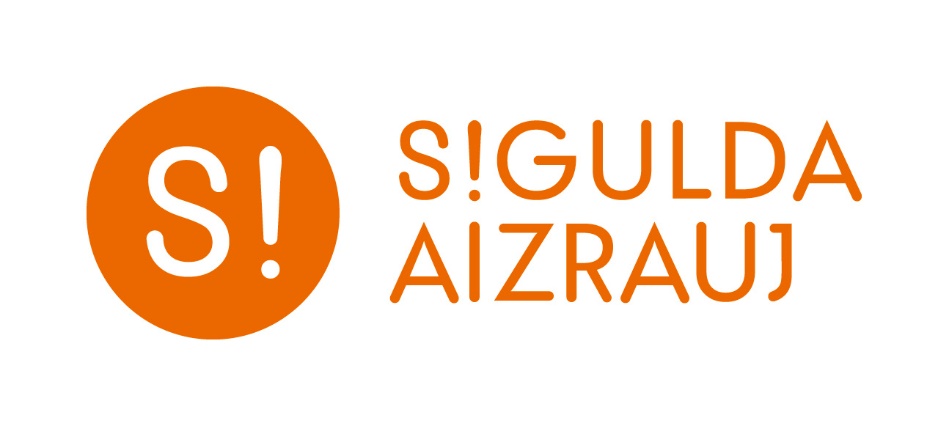 IEPIRKUMA(pamatojoties uz Publisko iepirkumu likuma 9.pantu)“Drukas pakalpojumi ar piegādi Siguldas novada pašvaldībai un tās iestādēm”(identifikācijas Nr. SNP 2019/30)NOLIKUMSSiguldas novads  20191. Vispārīgā informācija1.1. Iepirkuma identifikācijas numurs SNP 2019/301.2. Pasūtītājs         	1.2.1.	Siguldas novada pašvaldība      	Pasūtītāja rekvizīti:				Darba laiki:Pils iela 16, Siguldā				Pirmdiena	8:00 – 13:00 14:00 – 18:00Reģ. Nr.90000048152				Otrdiena	8:00 – 13:00 14:00 – 17:00Konts: LV15UNLA0027800130404		Trešdiena	8:00 – 13:00 14:00 – 17:00Tālr. Nr.67970844				Ceturtdiena	8:00 – 13:00 14:00 – 18:00 e-pasta adrese: pasts@sigulda.lv		Piektdiena	8:00 – 14:00    1.2.2.	Iepirkuma komisijas izveidošanas pamatojums:Iepirkuma komisijas priekšsēdētāja				            Inga ZālīteKomisijas locekļi							Andis Ozoliņš                                                                                                            Signe PavasareLīga LandsbergaIepirkuma komisija izveidota 25.01.2018. ar Siguldas novada pašvaldības domes sēdes lēmumu “Par izmaiņām Siguldas novada pašvaldības Iepirkuma komisijas sastāvā” (protokols Nr.2, §13), veiktas izmaiņas komisijas sastāvā 22.02.2018. ar Siguldas novada pašvaldības domes sēdes lēmumu (protokols Nr. 3, §8), veiktas izmaiņas komisijas sastāvā 17.01.2019. ar Siguldas novada pašvaldības domes sēdes lēmumu (protokols Nr. 2, §19) un 20.08.2019. ar Siguldas novada pašvaldības rīkojumu Nr. 10-7./77.     	1.2.3. Kontaktpersonas:	1.2.3.1. Par iepirkumu:Līga Landsberga, tālr. Nr.67800949, e-pasta adrese: liga.landsberga@sigulda.lv vaiInguna Abzalone, tālr. Nr.67800949, e-pasta adrese: iepirkumi@sigulda.lv 1.2.3.2. Par tehniskiem jautājumiem:Rainers Helds tālr. Nr. 26131329, e-pasta adrese: rainers.helds@sigulda.lv1.3. Iepirkuma priekšmets 1.3.1	Iepirkuma priekšmets: drukas pakalpojumi un drukāto materiālu piegāde Siguldas novada pašvaldībai un tās iestādēm.1.3.2.	Iepirkuma līgumā netiks paredzēts avansa maksājums.CPV kods: 	22000000-0 (iespieddarbi un saistītie izdevumi);79820000-8 (ar iespieddarbiem saistītie pakalpojumi).1.4.	Iepirkuma dokumentu saņemšana1.4.1.	Iepirkuma dokumenti ir bez maksas un brīvi pieejami Elektronisko iepirkumu sistēmā (turpmāk - EIS) e-konkursu apakšsistēmā https://www.eis.gov.lv/EKEIS/Supplier/Organizer/1356un Siguldas novada pašvaldības tīmekļa vietnē https://www.sigulda.lv/public/lat/pasvaldiba/iepirkumi1/2/1.4.2.	Jebkura papildu informācija, tai skaitā atbildes uz ieinteresēto piegādātāju uzdotiem jautājumiem par iepirkuma nolikumu, kas tiks sniegta saistībā ar šo iepirkumu, tiks publicēta Siguldas novada pašvaldības tīmekļa vietnē pie attiecīgā iepirkuma: https://www.sigulda.lv/public/lat/pasvaldiba/iepirkumi1/2/, kā arī EIS e-konkursu apakšsistēmā https://www.eis.gov.lv/EKEIS/Supplier/Organizer/13561.4.3.	Ieinteresētajam piegādātājam ir pienākums sekot līdzi publicētajai informācijai. Pasūtītāja Iepirkuma komisija nav atbildīga par to, ja kāda ieinteresētā persona nav iepazinusies ar informāciju, kam ir nodrošināta brīva un tieša elektroniskā pieeja.1.5. Līguma izpildes laiks 1.5.1.Ar uzvarējušo Pretendentu tiks slēgts 1 (viens) līgums par drukas pakalpojumi un drukāto materiālu piegāde Siguldas novada pašvaldībai un tās iestādēm.1.5.2.Plānotais līguma darbības termiņš ir 2 (divi) gadi no līguma noslēgšanas dienas, vai līdz brīdim, kad Pasūtītāja maksājumi par saņemtajiem pakalpojumiem sasniedz 41 000,00 EUR (četrdesmit viens tūkstotis euro) (bez PVN) atkarībā, kurš no apstākļiem iestājas pirmais.1.5.3. Pasūtītājs ir tiesīgs veikt pasūtīt Pakalpojumus, kas nav norādīti Tehniskajā specifikācijā (nolikuma 2.pielikums), par pretendenta piedāvāto cenu, bet ne vairāk kā 10% apmērā no līguma summas.1.6. Piedāvājuma iesniegšanas vieta, datums, laiks un kārtība	1.6.1. Pretendenti piedāvājumus jāiesniedz līdz 10.09.2019. plkst.10:00 Siguldas novada pašvaldības Administrācijas ēkā, Zinātnes ielā 7, Peltēs, Siguldas pagastā, Siguldas novadā, 2.stāvā, 209.kabinetā, iesniedzot tos personīgi vai atsūtot pa pastu. Pasta sūtījumam jābūt nogādātam šajā punktā noteiktajā adresē līdz iepriekš minētajam termiņam.1.6.2.	 Piedāvājumi, kas iesniegti pēc Nolikuma 1.6.1.punktā minētā termiņa, netiks pieņemti. Pa pastu sūtītos piedāvājumus, kas saņemti pēc minētā termiņa, neatvērtus nosūtīs atpakaļ iesniedzējam. 1.7. Piedāvājuma nodrošinājumsIesniedzot Piedāvājumu, Pretendentam piedāvājuma nodrošinājums nav jāiesniedz.1.8. Piedāvājuma noformēšana1.8.1.	Piedāvājums iesniedzams aizlīmētā un aizzīmogotā aploksnē (vai citā iepakojumā), uz kuras jānorāda:1.8.1.1.	pasūtītāja nosaukums un adrese;1.8.1.2.	pretendenta nosaukums un adrese;1.8.1.3.	 atzīme: “Piedāvājums iepirkumam“Drukas pakalpojumi ar piegādiSiguldas novada pašvaldībai un tās iestādēm” identifikācijas Nr. SNP 2019/30neatvērt līdz 10.09.2019. plkst.10:00”.1.8.2. Piedāvājums sastāv no trim daļām:pretendentu atlases dokumentiem (1 oriģināls un 1 kopija);finanšu piedāvājuma (1 oriģināls un 1 kopija). 1.8.3. Piedāvājuma visas daļas iesniedz Nolikuma 1.8.1.punktā minētajā aploksnē (vai citā iepakojumā). Piedāvājuma dokumentiem jābūt sanumurētiem, cauršūtiem (caurauklotiem) tā, lai dokumentus nebūtu iespējams atdalīt, un jāatbilst pievienotajam satura radītājam (uz piedāvājuma daļu oriģināliem un to kopijām norāda attiecīgi „ORIĢINĀLS” un „KOPIJA”). 1.8.4.	Piedāvājuma dokumentus izstrādāt atbilstoši 2018.gada 4.septembra Ministru Kabineta noteikumu Nr.558 „Dokumentu izstrādāšanas un noformēšanas kārtība” un Dokumentu juridiskā spēka likuma prasībām.1.8.5.	Piedāvājums jāsagatavo valsts valodā. Ja kāds no Pretendenta iesniegtajiem dokumentiem nav valsts valodā, tas jānoformē atbilstoši Ministru kabineta 2000.gada 22.augusta noteikumos Nr.291 „Kārtība, kādā apliecināmi dokumentu tulkojumi valsts valodā” 6.punktā norādītajam. 1.8.6.	Iesniegtie piedāvājumi, izņemot Nolikuma 1.6.2.punktā noteikto gadījumu, ir Pasūtītāja īpašums un netiek atdoti atpakaļ Pretendentiem.1.9. Informācijas sniegšana un apmaiņa1.9.1.	Papildu informācijas sniegšana par iepirkuma dokumentos iekļautajām prasībām attiecībā uz piedāvājumu sagatavošanu un iesniegšanu vai Pretendentu atlasi tiek nodrošināta 3 (trīs) darba dienu laikā, bet ne vēlāk kā 4 (četras) dienas pirms piedāvājuma iesniegšanas termiņa beigām, ja Pretendents informāciju pieprasījis laikus.1.9.2.	Papildu informāciju Pasūtītāja Iepirkuma komisija ievieto Siguldas novada pašvaldības tīmekļa vietnē pie attiecīgā iepirkuma: https://www.sigulda.lv/public/lat/pasvaldiba/iepirkumi1/2/, norādot arī uzdoto jautājumu, kā arī EIS e-konkursu apakšsistēmā https://www.eis.gov.lv/EKEIS/Supplier/Organizer/1356 1.9.3.	Informācijas apmaiņa starp Pasūtītāju un Pretendentiem notiek rakstveidā: pa pastu (lēnāka) vai e-pastu (ātrāka). 1.9.4.	Laikā no piedāvājumu iesniegšanas dienas līdz to atvēršanas brīdim Pasūtītājs nesniedz informāciju par citu piedāvājumu esamību. Piedāvājumu vērtēšanas laikā līdz rezultātu paziņošanai Pasūtītājs nesniedz informāciju par vērtēšanas procesu.2. Informācija par iepirkuma priekšmetu2.1. Iepirkuma priekšmeta apraksts 2.1.1.	Iepirkuma priekšmets ir drukas pakalpojumi un drukāto materiālu piegāde Siguldas novada pašvaldībai un tās iestādēm, kas jāveic saskaņā ar Tehnisko specifikāciju (Nolikuma 2.pielikums) un Līguma projektu (Nolikuma 7.pielikums). CPV kods: 22000000-0 (iespieddarbi un saistītie izdevumi), 79820000-8 (ar iespieddarbiem saistītie pakalpojumi).2.1.2.	Nolikumā noteiktajā kārtībā Pretendentam jāiesniedz piedāvājums par visu apjomu.2.1.3.	Pretendentam nav tiesību iesniegt piedāvājuma variantus.2.1.4.	Pasūtītājs, līguma izpildes laikā, ir tiesīgs izvēlēties arī citus tehniskajā specifikācijā neminētos pakalpojumus.3. Prasības un iesniedzamie dokumentiIepirkumā var piedalīties piegādātāji Publisko iepirkumu likuma (turpmāk – PIL) 1.panta 22.punkta izpratnē, kuri ir iesnieguši Nolikuma 4.sadaļā minētos dokumentus. Piedalīšanās iepirkumā ir Pretendenta brīvas gribas izpausme. Iepirkuma noteikumi visiem Pretendentiem ir vienādi.4. Iepirkuma norisePar visiem ar iepirkuma organizēšanu un norisi saistītiem jautājumiem ir atbildīga Siguldas novada pašvaldības Iepirkuma komisija. Iepirkuma komisijas uzdevums ir izvēlēties Pretendentu, kura piedāvājums atbilst Nolikuma prasībām.4.1. Piedāvājumu vērtēšana4.1.1.	Pēc Pretendentu piedāvājumu atlases pārbaudes, finanšu piedāvājuma atbilstības pārbaudes nolikumā noteiktajām prasībām, no atbilstošajiem piedāvājumiem Pasūtītāja Iepirkuma komisija izvēlas piedāvājumu saskaņā ar PIL 51.pantā paredzēto piedāvājuma izvēles kritēriju – saimnieciski visizdevīgākais piedāvājums, kuru nosaka, ņemot vērā tikai piedāvāto kopējo cenu.4.1.2. Vērtējot piedāvājumu, Pasūtītāja Iepirkuma komisija ņems vērā Finanšu piedāvājuma formā (Nolikums 6.pielikums) norādītās cenas bez pievienotās vērtības nodokļa.Aritmētisku kļūdu labošanaAritmētisku kļūdu labošanu Iepirkuma komisija veic saskaņā ar Publisko iepirkumu likuma (turpmāk -PIL) 41.panta devīto daļu.Nepamatoti lēta piedāvājuma noteikšana Ja Pretendenta iesniegtais piedāvājums ir nepamatoti lēts, Iepirkuma komisija rīkojas saskaņā ar PIL 53.pantu.4.4.	Gadījumā, ja iepirkumam tiks iesniegts tikai viens piedāvājums, kas pilnībā atbildīs iepirkuma Nolikuma prasībām, Pretendents, kas iesniedzis šo piedāvājumu, var tikt atzīts par iepirkuma uzvarētāju.4.5.	Ja neviens no iesniegtajiem piedāvājumiem netiks izskatīts vai netiks atzīts par atbilstošu, Iepirkuma komisijai ir tiesības uzvarētāju nepaziņot un iepirkumu izbeigt. Šādā gadījumā Iepirkuma komisija pieņem lēmumu par jauna iepirkuma organizēšanu.5. Iepirkuma līgums5.1.	Pasūtītājs slēgs iepirkuma līgumu (Nolikuma 7.pielikums) ar izraudzīto Pretendentu, pamatojoties uz tā iesniegto piedāvājumu un saskaņā ar iepirkuma Nolikumu.  5.2.	Uzvarējušam Pretendentam iepirkuma līgums ir jānoslēdz ar Pasūtītāju ne vēlāk, kā 5 (piecu) darba dienu laikā pēc rakstiska uzaicinājuma (uz Pretendenta norādīto e-pasta adresi) par iepirkuma līgumu noslēgšanu izsūtīšanas brīža. Ja šajā punktā minētajā termiņā Pretendents neparaksta iepirkuma līgumus, tas tiek uzskatīts par Pretendenta atteikumu slēgt iepirkuma līgumus.5.3.	Ja uzvarējušais Pretendents kavējas vai atsakās slēgt iepirkuma līgumus Nolikuma 5.2.punktā minētajā termiņā, iepirkuma līgums tiks slēgts ar nākamo Pretendentu, kurš iesniedzis saimnieciski visizdevīgāko piedāvājumu.5.4.	Grozījumus iepirkuma līgumā, izdara, ievērojot PIL 61.panta noteikumus. 6. Iepirkuma komisijas tiesības un pienākumi6.1.Iepirkuma komisijas tiesības6.1.1.	Pārbaudīt nepieciešamo informāciju kompetentā institūcijā, publiski pieejamās datubāzēs vai citos publiski pieejamos avotos, ja tas nepieciešams piedāvājumu atbilstības pārbaudei, Pretendentu atlasei, piedāvājumu vērtēšanai un salīdzināšanai, kā arī lūgt, lai kompetenta institūcija papildina vai izskaidro dokumentus, kas iesniegti Iepirkuma komisijai. Pasūtītājs termiņu nepieciešamās informācijas iesniegšanai nosaka samērīgi ar laiku, kas nepieciešams šādas informācijas sagatavošanai un iesniegšanai.6.1.2.	Pieaicināt ekspertu piedāvājuma noformējuma pārbaudei, piedāvājuma atbilstības pārbaudei, kā arī piedāvājuma vērtēšanai.6.1.3.	Pieprasīt, lai Pretendents precizētu informāciju par savu piedāvājumu, ja tas nepieciešams piedāvājuma noformējuma pārbaudei, Pretendentu atlasei, piedāvājuma atbilstības pārbaudei, kā arī piedāvājumu vērtēšanai un salīdzināšanai.6.1.4.	Ja Pretendenta piedāvājums nav noformēts atbilstoši Nolikuma 1.8.punktā minētajām prasībām un/vai iesniegtie dokumenti neatbilst kādai no Nolikuma 3.sadaļas prasībām, Iepirkuma komisija var lemt par iesniegtā piedāvājuma tālāko neizskatīšanu un nevērtēšanu, pieņemot argumentētu lēmumu par to.6.1.5.	Ja Pretendenta pieteikums (Nolikuma 1.pielikums) nav aizpildīts pilnībā vai atbilstoši prasītajai informācijai, Iepirkuma komisija var lemt par iesniegtā piedāvājuma tālāko neizskatīšanu un nevērtēšanu. Šajā gadījumā Pretendenta iesniegtais Piedāvājums paliek Pasūtītāja īpašumā un netiek atdots Pretendentam.6.1.6.	Normatīvajos aktos noteiktajā kārtībā labot aritmētiskās kļūdas Pretendentu finanšu piedāvājumos, informējot par to Pretendentu.6.1.7.	Iepirkuma komisija Pretendentu, kuram būtu piešķiramas iepirkuma līguma slēgšanas tiesības, izslēdz no dalības iepirkumā jebkurā no Publisko iepirkumu likuma 9.panta astotajā daļā minētajiem gadījumiem. Izslēgšanas nosacījumu pārbaudi Pasūtītājs veic atbilstoši PIL 9.panta devītajā, desmitajā, vienpadsmitajā un divpadsmitajā daļā noteiktajam.6.1.8. Pirms lēmuma pieņemšanas par līguma slēgšanas tiesību piešķiršanu, Iepirkuma komisija attiecībā uz Pretendentu, kuram būtu piešķiramas līguma slēgšanas tiesības, veic pārbaudi par Starptautisko un Latvijas Republikas nacionālo sankciju likuma 11.1 panta pirmajā un otrajā daļā minēto izslēgšanas gadījumu esamību Starptautisko un Latvijas Republikas nacionālo sankciju likuma 11.1 pantā noteiktajā kārtībā.6.1.9. Izvēlēties nākamo saimnieciski visizdevīgāko piedāvājumu, ja izraudzītais Pretendents atsakās slēgt iepirkuma līgumu ar Pasūtītāju.6.1.10.	Lemt par iepirkuma izbeigšanu vai pārtraukšanu.6.1.11. 	Neizvēlēties nevienu no piedāvājumiem, ja tie pārsniedz Siguldas novada pašvaldības budžetā piešķirtos līdzekļus.6.1.12.	Noraidīt piedāvājumus, ja tie neatbilst iepirkuma Nolikuma prasībām vai Pretendents ir sniedzis nepatiesu informāciju savas kvalifikācijas novērtēšanai, vai vispār nav sniedzis pieprasīto informāciju.6.1.13.	Iepirkuma komisija patur sev tiesības nekomentēt iepirkuma norises gaitu.6.2.   Iepirkuma komisijas pienākumi6.2.1.	Nodrošināt iepirkuma norisi un dokumentēšanu.6.2.2. 	Nodrošināt Pretendentu brīvu konkurenci, kā arī vienlīdzīgu un taisnīgu attieksmi pret tiem.6.2.3. 	Pēc ieinteresēto personu pieprasījuma normatīvajos aktos noteiktajā kārtībā sniegt informāciju par Nolikumu.6.2.4. Vērtēt Pretendentu piedāvājumus saskaņā ar Publisko iepirkumu likumu, citiem normatīvajiem aktiem un Nolikumu, izvēlēties piedāvājumu vai pieņemt lēmumu par iepirkuma izbeigšanu bez rezultātiem, vai iepirkuma pārtraukšanu. 6.2.5.	Rakstiski informēt Pretendentus par iesniegto materiālu vērtēšanas gaitā konstatētām aritmētiskām kļūdām.6.2.6.	Lemt par piedāvājuma atdošanu Pretendentam gadījumos, kad nav ievērota Nolikumā noteiktā piedāvājumu iesniegšanas kārtība.6.2.7.	Noteikt iepirkuma uzvarētāju.6.2.8.	3 (trīs) darba dienu laikā pēc lēmuma pieņemšanas rakstiski informēt visus Pretendentus par iepirkuma rezultātiem.6.2.9.	Nosūtīt informāciju Iepirkumu uzraudzības birojam www.iub.gov.lv, ievietot informāciju Siguldas novada pašvaldības tīmekļa vietnē www.sigulda.lv, kā arī EIS e-konkursu apakšsistēmā https://www.eis.gov.lv/EKEIS/Supplier/Organizer/1356.7. Pretendenta tiesības un pienākumi7.1. Pretendenta tiesības7.1.1. 	Piedāvājuma sagatavošanas laikā Pretendentam ir tiesības rakstveidā vērsties pie Iepirkuma komisijas neskaidro jautājumu precizēšanai.7.1.2.	Līdz piedāvājumu iesniegšanas termiņa beigām Pretendents ir tiesīgs atsaukt vai mainīt savu iesniegto piedāvājumu. Atsaukumam ir bezierunu raksturs, un tas izbeidz dalībnieka turpmāko līdzdalību iepirkumā. Piedāvājums atsaucams vai maināms, pamatojoties uz rakstveida iesniegumu, kas saņemts līdz piedāvājumu iesniegšanas termiņa beigām un apstiprināts ar uzņēmuma zīmogu un Pretendenta pilnvarotas personas parakstu.7.1.3.	Ja Pretendents, kas iesniedzis piedāvājumu iepirkumā, uzskata, ka ir aizskartas tā tiesības vai ir iespējams šo tiesību aizskārums, ir tiesīgs pieņemto lēmumu pārsūdzēt Administratīvajā rajona tiesā Administratīvā procesa likumā noteiktajā kārtībā viena mēneša laikā no Iepirkuma komisijas lēmuma spēkā stāšanās brīža. Administratīvās rajona tiesas spriedumu var pārsūdzēt kasācijas kārtībā Augstākās tiesas Senāta Administratīvo lietu departamentā. Lēmuma pārsūdzēšana neaptur tā darbību.7.2. Pretendenta pienākumi7.2.1. 	Sagatavot piedāvājumus atbilstoši Nolikuma prasībām.7.2.2. 	Sniegt patiesu informāciju.7.2.3. Sniegt atbildes uz Iepirkuma komisijas pieprasījumiem par papildu informāciju, kas nepieciešama piedāvājumu noformējuma pārbaudei, Pretendentu atlasei, piedāvājumu atbilstības pārbaudei, salīdzināšanai un vērtēšanai.7.2.4. 	Segt visas izmaksas, kas saistītas ar piedāvājumu sagatavošanu un iesniegšanu.Personas datu aizsardzībaDatu pārzinis ir Siguldas novada pašvaldība, reģistrācijas Nr. 90000048152, juridiskā adrese: Pils iela 16, Sigulda, Siguldas novads, kas veic personas datu apstrādi publisko iepirkumu veikšanas nolūkam;Papildus informāciju par minēto personas datu apstrādi var iegūt Siguldas novada pašvaldības tīmekļa vietnes www.sigulda.lv sadaļā Pašvaldība/Privātuma politika, iepazīstoties ar Siguldas novada pašvaldības iekšējiem noteikumiem “Par Siguldas novada pašvaldības personas datu apstrādes privātuma politiku” vai klātienē Siguldas novada pašvaldības klientu apkalpošanas vietās."Pielikumi:1.pielikums	Pretendenta pieteikums.2.pielikums	Tehniskā specifikācija.3.pielikums 	Apliecinājums par Pretendenta pieredzi. 4.pielikums	Informācija par apakšuzņēmēju.5.pielikums	Apakšuzņēmēja apliecinājums.6.pielikums	Finanšu piedāvājuma forma.7.pielikums	Līguma projekts.1. pielikums            PRETENDENTA PIETEIKUMS“Drukas pakalpojumi ar piegādiSiguldas novada pašvaldībai un iestādēm”(identifikācijas Nr. SNP 2019/30)Iepazinies ar iepirkuma „Drukas pakalpojumi ar piegādi Siguldas novada pašvaldībai un tās iestādēm” (identifikācijas Nr. SNP 2019/30) nolikumu un pieņemot visus tā noteikumus, es, šī pieteikuma beigās parakstījies, apstiprinu, ka piekrītu iepirkuma nolikuma noteikumiem, un piedāvāju nodrošināt drukas pakalpojumi un drukāto materiālu piegādi Siguldas novada pašvaldībai un tās iestādēm saskaņā ar iepirkuma nolikumu: (norāda summu par vienu vienību)Apliecinām, ka sniedzot pakalpojumus, tiks ievēroti Pasūtītāja pārstāvju norādījumi.Apliecinām, ka mūsu rīcībā ir visi tehniskie un personāla resursi, lai kvalitatīvi un savlaicīgi nodrošinātu Pasūtītājam nepieciešamo pakalpojuma sniegšanu.Apliecinām, ka pakalpojumu izpildes apstākļi un apjoms ir skaidrs un ka to var realizēt, nepārkāpjot normatīvo aktu prasības un publiskos ierobežojumus, atbilstoši nolikumam un tā pielikumiem.Ar šo mēs uzņemamies pilnu atbildību par iesniegto piedāvājumu, tajā ietverto informāciju, noformējumu, atbilstību iepirkuma Nolikuma prasībām. Visas iesniegtās dokumentu kopijas atbilst oriģinālam, sniegtā informācija un dati ir patiesi.Apliecinām, ka esam iepazinušies ar Līguma projektā (nolikuma 7.pielikums) paredzēto apmaksas un citiem noteikumiem un tiem pilnībā piekrītam, vienlaicīgi apliecinot to saprotamību un pamatotību.Atļaujam Pasūtītājam iepirkuma ietvaros un tā rezultātā noslēgtā iepirkuma līguma administrēšanai, apstrādāt savā piedāvājumā norādītos fizisko personu datus saskaņā ar Fizisko personu datu aizsardzības likumu.Esam iesnieguši visu prasīto informāciju.Neesam iesnieguši nepatiesu informāciju savas kvalifikācijas novērtēšanai.Piedāvājuma derīguma termiņš ir _________ dienas (ne mazāk kā 90 dienas).Informācija, kas pēc Pretendenta domām ir uzskatāma par ierobežotas pieejamības informāciju, atrodas Pretendenta piedāvājuma _________________________ lpp. Informācija, kas pēc Pretendenta domām ir uzskatāma par komercnoslēpumu saskaņā ar Komerclikuma 19.pantu, atrodas Pretendenta piedāvājuma _________________________ lpp.Piedāvājums dalībai iepirkumā sastāv no __________ lpp.Vārds, uzvārds		_____________________________________Ieņemamais amats	_____________________________________Paraksts		_____________________________________Datums			__________		_________________2.pielikumsTEHNISKĀ SPECIFIKĀCIJA 3.pielikumsApliecinājums par pretendenta pieredzi1.	Pretendenta nosaukums:	_______________________________________________	Reģistrācijas Nr._______________________________________________________Apliecinām, ka mums ir pieredze atbilstoši iepirkuma Nolikuma 3.6.punktā noteiktajai prasībai:Ar šo uzņemos pilnu atbildību par apliecinājumā ietverto informāciju, atbilstību Nolikuma prasībām. Sniegtā informācija un dati ir patiesi.Vārds, Uzvārds			_____________________________________Ieņemamais amats			_____________________________________Paraksts				_____________________________________Datums				__________		_________________4.pielikumsINFORMĀCIJA PAR PRETENDENTA APAKŠUZŅĒMEJIEM 5.pielikumsAPAKŠUZŅĒMĒJA APLIECINĀJUMS(ja Pretendents plāno piesaistīt apakšuzņēmēju/-s)Ar šo <Apakšuzņēmēja nosaukums, reģ. Nr. un adrese> apliecina, ka:1) ir informēts par to, ka <Pretendenta nosaukums, reģistrācijas numurs un adrese> iesniegs piedāvājumu Siguldas novada pašvaldībai, reģistrācijas numurs 90000048152, Pils iela 16, Siguldā, LV-2150, rīkotam iepirkumam „Drukas pakalpojumi ar piegādi Siguldas novada pašvaldībai un tās iestādēm”  (identifikācijas Nr. SNP 2019/30);2) piedalīsies līguma izpildē kā apakšuzņēmējs;3) nodod Pretendentam <aprīkojumu, resursus, transportu, pieredzi u.tml.> 6.pielikumsFINANŠU PIEDĀVĀJUMA FORMAMēs,_____________________________________________________________________________pretendenta nosaukums, Reģ. Nr.piedāvājam nodrošināt drukas pakalpojumus saskaņā ar iepirkuma „Drukas pakalpojumi ar piegādi Siguldas novada pašvaldībai un tās iestādēm” nolikumu (identifikācijas Nr. SNP 2019/30), par piedāvātajām cenām, saskaņā ar iepirkuma Nolikuma un tā pielikumu nosacījumiem.Summā ir iekļauti piegādes izdevumi un visi Latvijas Republikas normatīvajos aktos paredzētie nodokļi un nodevas, izņemot pievienotās vērtības nodokli.Ar šo uzņemos pilnu atbildību par finanšu piedāvājuma formā ietverto informāciju, atbilstību Nolikuma prasībām. Sniegtā informācija un dati ir patiesi.Vārds, uzvārds			_____________________________________Ieņemamais amats			_____________________________________Paraksts				_____________________________________Datums				__________		_________________7.pielikumsLīguma projekts Līgums Nr.______________Siguldas novada pašvaldība, reģistrācijas Nr.90000048152, juridiskā adrese: Pils iela 16, Sigulda, Siguldas novads, LV-2150, tās izpilddirektores Jeļenas Zarandijas personā, kura rīkojas saskaņā ar 2017.gada 10.augusta Siguldas novada pašvaldības domes saistošajiem noteikumiem Nr.20 „Siguldas novada pašvaldības nolikums” (protokols Nr.14, §1), (turpmāk – Pasūtītājs), no vienas puses, un _____________________________ ”______________________________”, reģistrācijas Nr.___________________, juridiskā adrese: _______________________, tās ___________________________ personā, kurš/-a rīkojas saskaņā ar ________________________, (turpmāk - Izpildītājs), no otras puses, katrs atsevišķi turpmāk līguma tekstā saukts arī – Līdzējs, abi kopā – arī Līdzēji, pamatojoties uz Siguldas novada pašvaldības rīkotā iepirkuma „Drukas pakalpojumi ar piegādi Siguldas novada pašvaldībai un tās iestādēm” (identifikācijas Nr. SNP 2019/30), turpmāk līguma tekstā saukts Iepirkums, rezultātu un Izpildītāja iesniegto piedāvājumu, noslēdz šādu līgumu (turpmāk - Līgums):Līguma priekšmetsPasūtītājs uzdod un Izpildītājs apņemas ar saviem spēkiem, tehniskajiem līdzekļiem un materiāliem nodrošināt  drukas pakalpojumus un drukāto materiālu piegādi Siguldas novada pašvaldībai un tās iestādēm saskaņā ar Izpildītāja iesniegto piedāvājumu Iepirkumā, Iepirkuma tehnisko specifikāciju (Līguma 1.pielikums) un finanšu piedāvājumu (Līguma 2.pielikums) (turpmāk - Pakalpojumi).Līguma summa un norēķinu kārtībaLīguma kopējā summa ir 41 000.00 EUR (četrdesmit viens tūkstotis euro un 00 centi) bez pievienotās vērtības nodokļa (turpmāk - PVN). Papildus Līguma kopējai summai Pasūtītājs maksā pievienotās vērtības nodokli atbilstoši spēkā esošajiem normatīvajiem aktiem.Finanšu piedāvājumā noteiktajās cenās ir ietvertas visas Pakalpojumu izmaksas tajā skaitā piegāde, darbinieku darba algas, materiāli, nodokļi (izņemot PVN), nodevas, izmaksas nepieciešamo atļauju iegūšanai no trešajām personām un visas citas ar Līguma savlaicīgu un kvalitatīvu izpildi saistītās izmaksas.Par Līguma noteikumiem atbilstoša Pakalpojumu saņemšanu Pasūtītājs samaksā Izpildītājam 30 (trīsdesmit) dienu laikā pēc Līdzēju abpusēji parakstītas Preču pavadzīmes – rēķina saņemšanas.Pasūtītājs maksājumu veic euro (EUR) bezskaidras naudas norēķinu veidā uz Izpildītāja rēķinā norādīto norēķinu kontu bankā.Par rēķina apmaksas dienu tiek uzskatīta diena, kad Pasūtītājs ir pārskaitījis naudu uz Izpildītājs bankas norēķinu kontu.Pasūtītājam nav pienākums izlietot visu Līguma kopējo Līguma summu, pasūtot Pakalpojumus Līgumā noteiktajā kārtībā.Pasūtītājs ir tiesīgs pasūtīt Pakalpojumus, kas nav norādīti Tehniskajā specifikācijā (Līguma 1.pielikums), par Izpildītāja piedāvāto cenu, bet ne vairāk kā 10% no Līguma kopējās summas un nepārsniedzot Līguma 2.1.punktā norādīto Līguma kopējo summu.Pakalpojuma sniegšanas kārtībaIzpildītājs nodrošina Līguma izpildi atbilstoši tehniskās specifikācijas un finanšu piedāvājuma prasībām. Visus izdevumus, kas saistīti ar Pakalpojuma sniegšanu Pasūtītājam, sedz Izpildītājs.Izpildītājs pēc pasūtījuma saņemšanas saskaņo ar Pasūtītāju kontroldrukas eksemplāru. Pasūtītājam ir tiesības atteikties no kontroldrukas eksemplāra.Katra konkrētā drukas materiāla pasūtījuma izpildes un piegādes laiks, tajā skaitā pēc kontroldrukas eksemplāra saskaņošanas, ja tādu Pasūtītājs ir prasījis, ir 5 (piecu) darba dienu laikā no maketa nodošanas dienas.Izpildītājs pēc Pakalpojuma izpildes piegādā preces uz Pasūtītāja norādīto adresi Siguldas novadā, Pakalpojuma saņemšana tiek apliecināta ar Preču pavadzīmi – rēķinu.Pasūtītājs izpildīto Pakalpojumu pieņem pārbaudot preču daudzumu un kvalitāti, to pārbaudot saņemšanas brīdī, pamatojoties uz Preču pavadzīmi - rēķinu, par piegādes datumu uzskatot Preču pavadzīmē – rēķinā  norādīto datumu.Līdz Preču pavadzīmes - rēķina parakstīšanai, visi riski, tajā skaitā risks par preces bojājumu vai bojāeju, gulstas uz Izpildītāju.  Pakalpojums ir uzskatāms par izpildītu dienā, kad par to ir abpusēji parakstīta, saskaņā ar Līgumu sagatavota Preču pavadzīme - rēķins.Līdzēju atbildībaLīdzējiem saskaņā ar Civillikumu ir pienākums atlīdzināt otram Līdzējam Līguma izpildes laikā nodarītos zaudējumus. Līdzēji nav atbildīgi par nejaušu zaudējumu atlīdzināšanu.Līdzēji ir atbrīvoti no atbildības par savu līgumsaistību neizpildi, ja tam par iemeslu ir nepārvaramas varas apstākļi, par kuru iestāšanos attiecīgajam Līdzējam nekavējoties ir jāziņo otram Līdzējam.Ja Izpildītājs pārkāpj Līgumā noteiktos termiņus, Pasūtītājam ir tiesības prasīt Izpildītājam līgumsodu 10.00 EUR (desmit euro un 00 centu) apmērā no par katru nokavējuma dienu, bet ne vairāk kā 10% (desmit procenti) no Līguma summas, par katru gadījumu.Izpildītājam ir tiesības prasīt līgumsodu, ja Pasūtītāja vainas dēļ tiek novilcināti Līgumā noteiktie maksājumi, 0,1 % (nulle komats viens procenta) apmērā no kavētās maksājuma summas par katru nokavēto dienu, bet ne vairāk kā 10% no kavētā maksājuma summas katrā līgumsoda piemērošanas gadījumā.Pasūtītājam ir tiesības aprēķināt un ieturēt līgumsodu no Izpildītājam izmaksājamās atlīdzības par attiecīgā Pakalpojuma sniegšanu.Līgumsoda samaksa neatbrīvo Līdzējus no pārējo Līguma saistību izpildes.Konfidencialitātes nosacījumiLīdzēji apņemas neizpaust finansiālu un citu informāciju, kas tām kļuvusi zināma Līguma izpildes rezultātā. Šādas informācijas izpaušana trešajām personām vai publicēšana ir atļauta tikai Līdzējiem iepriekš savstarpēji rakstiski vienojoties. Iepriekš minētā informācija netiek uzskatīta par konfidenciālu, ja tā kļuvusi pieejama, pamatojoties uz normatīvo aktu prasībām.Strīdu izšķiršanas kārtībaVisi strīdi, kas rodas šī Līguma sakarā, vispirms tiek risināti Līdzēju savstarpējās sarunās, ja sarunās strīdu atrisināt neizdodas, tad jebkurš strīds, domstarpība vai prasība, kas izriet no šī Līguma, tiks izšķirts Latvijas Republikas tiesā, piemērojot Latvijas Republikā spēkā esošos normatīvos aktus.Ja sakarā ar Līgumu vai tā izpildi, kāds no Līdzējiem ir iesniedzis prasību tiesā, tas nav pamats Izpildītājam pārtraukt Pakalpojuma izpildi, kā arī Pasūtītājam aizturēt maksājumus vai kā citādi Līdzējiem nepildīt tos pienākumus, kuri tieši nav saistīti ar strīdu, izņemot ja šāda Līguma izpildes pārtraukšana vai maksājuma aizturēšana noteikta Līgumā.Līguma darbības termiņš un izbeigšanas kārtībaLīgums stājas spēkā parakstīšanas dienā un ir spēkā līdz 24 (divdesmit četrus) mēnešus vai līdz brīdim, kad Līdzēji ir izpildījušas visas  no Līgumā izrietošās saistības.Ja Līguma 7.1.punktā minētajā termiņā Pakalpojuma apmaksai nav izmantota Līguma 2.1.punktā noteiktā Līguma kopējā summa pilnā apmērā, pēc Pasūtītāja ierosinājuma, Līdzējiem par to noslēdzot rakstisku vienošanos, Līguma darbības termiņš var tikt pagarināts uz Pasūtītāja ierosinājumā norādīto termiņu, līdz brīdim, kad ir izlietota Līguma 2.1.punktā noteiktā Līguma kopējā summa, ievērojot, ka Līguma kopējais termiņš nedrīkst pārsniegt 60 (sešdesmit) mēnešus no Līguma spēkā stāšanās dienas. Līgums var tikt izbeigts pirms termiņa jebkurā brīdī, Līdzējiem par to rakstiski vienojoties vai vienpusēji atkāpjoties no tā Līgumā noteiktajā kārtībā.Pasūtītājam ir tiesības vienpusēji atkāpties no Līguma, par to rakstiski paziņojot Izpildītājam 10 (desmit) darba dienas iepriekš un neatlīdzinot tādējādi radušos zaudējumus, ja:Izpildītājam ir uzsākts maksātnespējas process, likvidācija, tā darbība tiek izbeigta vai pārtraukta, ir apturēta tā saimnieciskā darbība;Izpildītājs atkārtoti sniedz Pakalpojumu, kurš ir nekvalitatīvs vai neatbilst Līguma vai tehniskās specifikācijas (Līguma 1.pielikums) noteikumiem;Izpildītājs vairāk kā 5 (piecas) darba dienas kavē Pakalpojuma sniegšanas termiņu;tiek konstatēts kāds no Publisko iepirkumu likuma 64.panta pirmajā daļā minētajiem gadījumiem.Līgumu nav iespējams izpildīt tādēļ, ka Līguma izpildes laikā ir piemērotas starptautiskās vai nacionālās sankcijas vai būtiskas finanšu un kapitāla tirgus intereses ietekmējošas ES vai Ziemeļatlantijas līguma organizācijas dalībvalsts noteiktās sankcijas.Pasūtītājam ir tiesības vienpusēji atkāpties no Līguma, ja Pasūtītājam ir zudusi nepieciešamība saņemt Pakalpojumus no Izpildītāja, Pasūtītājs par to informē Izpildītāju rakstiski vismaz vienu mēnesi iepriekš.Izpildītājam ir tiesības vienpusēji izbeigt Līgumu bez jebkāda zaudējumu atlīdzības pienākuma, ja Pasūtītājs savas darbības vai bezdarbības dēļ kavē Līgumā noteikto samaksas termiņu ilgāk par 30 (trīsdesmit) dienām un minēto trūkumu nenovērš 10 (desmit) dienu laikā pēc Izpildītāja rakstveida brīdinājuma nosūtīšanas dienas Pasūtītājam.Līdzēju pārstāvji Lai sekmētu līgumsaistību izpildi pienācīgā kārtā un šajā Līgumā noteiktajos termiņos, Līdzēji nozīmē šādas pilnvarotās personas:Pasūtītāja pilnvarotā persona: vārds uzvārds, amats, e-pasts: ________________, tālrunis_______________. Pasūtītāja pilnvarotā persona pilnībā pārzina Līguma noteikumus un viņai ir tiesības, nepārkāpjot Līguma robežas, risināt visus ar Līguma izpildi saistītos operatīvos jautājumus, organizēt un kontrolēt Līguma izpildes gaitu, tajā skaitā, bet ne tikai veikt komunikāciju starp Pasūtītāju un Izpildītāju, pieprasīt no Izpildītāja informāciju, sniegt informāciju Izpildītājam, nodrošināt ar Līgumu saistīto materiālu nodošanu/ pieņemšanu, dot norādījumus par Līguma izpildi, kā arī veikt citas darbības, kas saistītas ar pienācīgu Līgumā paredzēto saistību izpildi, t.sk. saskaņot un parakstīt Pakalpojuma nodošanas - pieņemšanas aktus, pretenzijas. Šī persona nav pilnvarota izdarīt grozījumus un papildinājumus Līgumā, ieskaitot, grozīt Līgumcenu un/vai Līgumā noteiktos termiņus;Izpildītāja pilnvarotā persona: vārds uzvārds, amats, e-pasts: ______________, tālrunis________. Izpildītāja pilnvarotā persona pilnībā pārzina Līguma noteikumus un viņai ir tiesības, nepārkāpjot Līguma robežas, risināt visus ar Līguma izpildi saistītos operatīvos jautājumus, organizēt un kontrolēt Līguma izpildes gaitu, tajā skaitā, bet ne tikai veikt komunikāciju starp Pasūtītāju un Izpildītāju, pieprasīt no Pasūtītāja informāciju, sniegt informāciju un skaidrojumus Pasūtītājam, nodrošināt ar Līgumu saistīto materiālu  nodošanu/ pieņemšanu, kā arī veikt citas darbības, kas saistītas ar pienācīgu Līgumā paredzēto saistību izpildi, t.sk. parakstīt Pakalpojuma nodošanas - pieņemšanas aktus. Šī persona nav pilnvarota izdarīt grozījumus un papildinājumus Līgumā, ieskaitot, grozīt Līgumcenu un/vai Līgumā noteiktos termiņus.Apakšuzņēmēju maiņa un piesaistīšanaIzpildītājs nav norādījis Līguma spēkā stāšanās dienā Līguma izpildē iesaistītos apakšuzņēmējus (t.sk. apakšuzņēmēju apakšuzņēmējus). Uzņēmējs apņemas papildināt un iesniegt informāciju par apakšuzņēmējiem, kas tiek iesaistīti Līguma izpildē pēc Līguma spēkā stāšanās dienas, iesniedzot Pasūtītājam apakšuzņēmēju sarakstu.Izpildītājam ir pienākums saskaņot ar Pasūtītāju apakšuzņēmēju sarakstā norādīto apakšuzņēmēju nomaiņu un/vai papildu apakšuzņēmēju piesaisti Līguma izpildē. Pēc Pasūtītāja ieskatiem, Pasūtītājs ir tiesīgs pirms lēmuma pieņemšanas par apakšuzņēmēju sarakstā norādīto apakšuzņēmēju nomaiņu prasīt nomaināmo apakšuzņēmēja viedokli par nomaiņas iemesliem.Par pieņemto lēmumu Pasūtītājs rakstiski paziņo Izpildītājam.Citi nosacījumiJebkuri grozījumi vai papildinājumi Līgumā izdarāmi rakstveidā un tie kļūst par Līguma neatņemamu sastāvdaļu pēc tam, kad tos ir parakstījušas abi Līdzēji.Ja kāds no Līguma noteikumiem zaudē spēku normatīvo aktu grozījumu rezultātā, pārējie Līguma noteikumi nezaudē spēku un šajā gadījumā Pušu pienākums ir piemērot Līgumu atbilstoši spēkā esošajiem normatīvajiem aktiem.Katram Līdzējam par Līgumā neparedzētiem apstākļiem, kuri var negatīvi ietekmēt saistību izpildi vai saistību izpildes termiņu, 5 (piecas) darba dienu laikā no to rašanās brīža rakstiski jāpaziņo otram Līdzējam. Ja Izpildītājs nav iesniedzis Pasūtītājam attiecīgu paziņojumu šajā punktā noteiktajā termiņā, Izpildītājs nevar prasīt pagarināt Līgumā noteikto saistību izpildes termiņu, balstoties uz apstākļiem, par kuriem nav savlaicīgi sniedzis paziņojumu.Neviens no Līdzējiem nedrīkst nodot savas tiesības, kas saistītas ar Līgumu, trešajai personai bez otra Līdzēja rakstiskas piekrišanas.Pasūtījumus vai pretenzijas sakarā ar Līgumu, Pasūtītājs izsaka, nosūtot attiecīgu paziņojumu uz Izpildītāja pilnvarotās personas Līgumā minēto e-pastu. Paziņojuma nosūtīšanas laiks tiek fiksēts uz Pasūtītāja elektroniskā pasta atskaites par piegādāto e-pastu (piegāde uz adresāta serveri) izdrukas (e-pastam laiks tiek fiksēts un saglabāts arī elektroniskā formātā), kas kļūst par Līguma neatņemamu sastāvdaļu un, nepieciešamības gadījumā, katram no Līdzējiem var kalpot par pierādījumu par attiecīgās vēstules nosūtīšanu un, pamatojoties uz kuru var tikt piemērots Līgumā paredzētais līgumsods.Ja kāds no Līdzējiem tiek mainīts juridiskais statuss vai kādi Līgumā minētie Līdzēju rekvizīti, tālruņa numurs, e-pasta adreses, adreses u.c., tad tā  rakstiski paziņo par to otram Līdzējam. Ja Līdzējs neizpilda šī Līguma punkta noteikumus, uzskatāms, ka otrs Līdzējs ir pilnībā izpildījusi savas saistības, lietojot šajā Līgumā esošo informāciju par otru Līdzēju. Līgums sagatavots uz ____ (_____) lappusēm 2 (divos) eksemplāros, abiem eksemplāriem ir vienāds juridiskais spēks, viens Līguma eksemplārs tiek nodots Izpildītājam, bet otrs - Pasūtītājam.Līguma neatņemama sastāvdaļa ir šādi pielikumi:1.pielikums – Tehniskā specifikācija;2.pielikums – Finanšu piedāvājums;PrasībasAtbilstības pārbaude, iesniedzamie dokumentiPieteikums dalībai iepirkumāPieteikums dalībai iepirkumā3.1. Pretendents piesakās dalībai iepirkumā, iesniedzot pieteikumu un informāciju par sevi. 3.1.1. Pieteikums dalībai iepirkumā, ko sagatavo atbilstoši pievienotajai formai (Nolikuma 1.pielikums). 3.1.2. Personu apvienībai un personālsabiedrībai jāiesniedz vienošanās protokols, ko parakstījušas visu dalībnieku pārstāvošas personas ar pārstāvības tiesībām, kurā norādīts atbildīgais apvienības dalībnieks un pārstāvis, kas pilnvarots iesniegt piedāvājumu, pārstāvēt personu apvienību vai personālsabiedrību iepirkuma procedūras ietvaros, parakstīt iepirkuma Līgumu, bez tam, vienošanās protokolā jānorāda atbildības sadalījums starp apvienības dalībniekiem, norādot kādus darbu veidus, un kādā apjomā, veiks katrs no apvienības dalībniekiem vai personālsabiedrības biedriem, ja tā tiks atzīta par uzvarētāju iepirkuma procedūrā. Jāiesniedz visu personu apvienības dalībnieku apliecināts apliecinājums, ka uzvaras gadījumā līdz iepirkumu līguma noslēgšanai personu apvienība tiks reģistrēta komercreģistrā.3.1.3. Pilnvara vai cits dokuments, kas ļauj piedāvājumu parakstījušai personai uzņemties saistības pretendenta vārdā.Atlases dokumentiAtlases dokumenti3.2. Pretendents, personālsabiedrība un visi personālsabiedrības biedri (ja piedāvājumu iesniedz personālsabiedrība) vai visi personu apvienības dalībnieki (ja piedāvājumu iesniedz personu apvienība), Pretendenta norādītie apakšuzņēmēji, kuru sniedzamo pakalpojumu vērtība ir vismaz 10% (desmit procenti) no kopējā finanšu piedāvājuma EUR bez PVN, Pretendenta norādītās personas, uz kuru iespējām Pretendents balstās, lai apliecinātu, ka tā kvalifikācija atbilst iepirkuma prasībām, ir reģistrētas normatīvajos aktos noteiktajā kārtībā. 3.2.1. Par reģistrācijas faktu Pasūtītāja Iepirkuma komisija pārliecināsies Uzņēmumu reģistra tīmekļa vietnē www.ur.gov.lv.3.2.2. Ja Pretendents ir reģistrēts ārvalstīs, tam ir jāiesniedz komercreģistra vai līdzvērtīgas komercdarbību reģistrējošas iestādes ārvalstīs izdotas reģistrācijas apliecības kopija.3.2.3. Ja par iepirkuma uzvarētāju tiks atzīta piegādātāju apvienība, tās pienākums 10 (desmit) dienu laikā skaitot no dienas, kad Pasūtītājs būs tiesīgs slēgt iepirkuma līgumu:3.2.3.1. izveidot personālsabiedrību, reģistrējot to normatīvos noteiktajā kārtībā Latvijas Republikas Uzņēmumu reģistrā vai līdzvērtīgā iestādē ārvalstīs, un iesniegt Pasūtītājam nepieciešamos dokumentus (Uzņēmuma reģistra izziņa par reģistrāciju oriģināls, Pretendenta vai notariāli apstiprināta kopija) līguma noslēgšanai vai3.2.3.2. noslēgt sabiedrības līgumu, vienojoties par apvienības dalībnieku atbildības sadalījumu un attiecīgo dokumentu normatīvajos aktos noteiktajā kārtībā apliecinātas kopijas iesniedz Pasūtītājam3.3. Pretendents var balstīties uz citu personu saimnieciskajām un finansiālajām iespējām, ja tas ir nepieciešams konkrētā iepirkuma līguma izpildei, neatkarīgi no savstarpējo attiecību tiesiskā rakstura.Šajā gadījumā Pretendents un persona, uz kuras saimnieciskajām un finansiālajām iespējām tas balstās, ir solidāri atbildīgi par iepirkuma līguma izpildi.3.3.1. Pretendents pierāda Pasūtītāja Iepirkuma komisijai, ka tā rīcībā būs nepieciešamie resursi, iesniedzot šo personu apliecinājumu vai vienošanos par sadarbību konkrētā līguma izpildē.3.3.2. Pretendenta un personas, uz kuras saimnieciskajām un finansiālajām iespējām Pretendents balstās, savstarpēji parakstīts apliecinājums vai noslēgta vienošanās, kurā norādīts, ka persona, uz kuras saimnieciskajām un finansiālajām iespējām Pretendents balstās, uzņemas solidāro atbildību par iepirkuma līguma izpildi, kā arī norādīts, kādā veidā un/vai formā šī persona ir paredzējusi izņemties solidāro atbildību par iepirkuma līguma izpildi.3.4. Pretendents var balstīties uz citu personu tehniskajām un profesionālajām iespējām, ja tas ir nepieciešams konkrētā iepirkuma līguma izpildei, neatkarīgi no savstarpējo attiecību tiesiskā rakstura.Pretendents, lai apliecinātu profesionālo pieredzi vai Pasūtītāja prasībām atbilstoša personāla pieejamību, var balstīties uz citu personu iespējām tikai tad, ja šīs personas veiks būvdarbus vai sniegs pakalpojumus, kuru izpildei attiecīgās spējas ir nepieciešamas.3.4.1. Pretendents pierāda Pasūtītāja Iepirkuma komisijai, ka tā rīcībā būs nepieciešamie resursi, iesniedzot šo personu apliecinājumu vai vienošanos par nepieciešamo resursu nodošanu Pretendenta rīcībā.3.5. Pretendenta gada finanšu apgrozījums par iepriekšējiem trīs pārskata gadiem ir ne mazāks kā 40 000,00 euro.Pretendenti, kas dibināti vēlāk, apliecina, ka katra gada finanšu apgrozījums nostrādātajā periodā nav mazāks, kā 40 000,00 euro.Ja Pretendents ir personu apvienība, tās saimnieciskais un finansiālais stāvoklis ir atbilstošs konkrētā līguma izpildei, ja gada finanšu apgrozījums par iepriekšējiem trīs pārskata gadiem visiem personu apvienībā iesaistītajiem dalībniekiem ir ne mazāks kā 40 000,00 euro.Ja Pretendents ir personu apvienība, tās saimnieciskais un finansiālais stāvoklis ir atbilstošs konkrētā līguma izpildei, ja kopā visu personu apvienībā iesaistīto dalībnieku finanšu apgrozījums katrā no iepriekšējiem trīs pārskata gadiem ir ne mazāk kā 40 000,00 euro.3.5.1.Pretendenta apliecinājums par Pretendenta gada finanšu apgrozījumu par iepriekšējiem trīs finanšu pārskata gadiem, norādot apgrozījumu par katru gadu atsevišķi atbilstoši Nolikuma 3.5.punktā minētajām prasībām. Uzņēmumiem, kas dibināti vēlāk – apliecinājums par gada finanšu apgrozījumu nostrādātajā periodā atbilstoši Nolikuma 3.5.punktā minētajām prasībām.3.5.2. Ja Pretendents ir reģistrēts ārvalstī, lai apliecinātu atbilstību 3.5.punkta prasībām, Pretendentam ir tiesības iesniegt līdzvērtīgus dokumentus atbilstoši to reģistrācijas valsts normatīvajam regulējumam.3.6. Pretendentam, personālsabiedrībai vai vismaz vienam personālsabiedrības biedram (ja piedāvājumu iesniedz personālsabiedrība) vai vismaz vienam personu apvienības dalībniekam (ja piedāvājumu iesniedz personu apvienība), Pretendenta norādītai personai, uz kuru iespējām Pretendents balstās, lai apliecinātu atbilstību Nolikuma prasībām, iepriekšējo 3 (trīs) gadu laikā līdz piedāvājuma iesniegšanas termiņa beigām ir pieredze drukas pakalpojumu sniegšanā,  līgumus vismaz 3 (trīs) pakalpojumu saņēmējiem un par iepriekšminēto ir saņēmis pozitīvas atsauksmes, ar nosacījumu, ka katra pakalpojumu izmaksas bez PVN ir ne mazākas kā 25 000,00 EUR (divdesmit pieci tūkstoši euro 00 centi).3.6.1. Pretendentam ir jāiesniedz pasūtītāju pozitīvas atsauksmes par katra Nolikuma 3. pielikuma tabulā norādītā līguma izpildi, kurās apliecināta Pretendenta pieredze un kvalitāte atbilstoši Nolikuma 3.6.punkta prasībai. 3.6.2. Pretendentam ir jāiesniedz informācija par savu un/vai Nolikuma 3.4.punktā minēto personu pieredzi (Nolikuma 3.pielikums).3.7. Pretendents ir tiesīgs balstīties uz citu personu iespējām, ja tas ir nepieciešams līgumu izpildei, neatkarīgi no savstarpējo attiecību rakstura. Prasības, kas noteiktas Nolikuma 3. punktā, tiks arī piemērotas Pretendenta piesaistītiem apakšuzņēmējiem, uz kuru iespējām Pretendents balstās, attiecībā uz tām kvalifikācijas prasībām, kuras neizpilda pats Pretendents.3.8.1. Ja Pretendents plāno piesaistīt apakšuzņēmēju/s, piedāvājumā ir jāiekļauj informācija par apakšuzņēmējiem (4. pielikums) un apakšuzņēmēja apliecinājums (5.pielikums).Finanšu piedāvājumsFinanšu piedāvājums3.8. Finanšu piedāvājums jāsagatavo un jāiesniedz atbilstoši Finanšu piedāvājuma formai (Nolikuma 6.pielikums).3.8.1. Finanšu piedāvājums jāsagatavo un jāiesniedz atbilstoši Finanšu piedāvājuma formai (Nolikuma 6.pielikums).Finanšu piedāvājumā piedāvātajā vienību cenā iekļaujamas visas ar Tehniskajā specifikācijā (Nolikuma 2.pielikums) norādīto pakalpojumu pozīcijas, iekļaujot normatīvajos aktos paredzētos nodokļus, izņemot PVN un visas ar to netieši saistītās izmaksas, kā arī piegāde.3.8.2. Finanšu piedāvājuma cena ir jāaprēķina un jānorāda ar precizitāti 2 (divas) zīmes aiz komata. Ja būs norādītas vairāk kā 2 (divas) zīmes aiz komata, noapaļošana netiks veikta un Komisija ņems vērā tikai 2 (divas) zīmes aiz komata.EUR bez PVN … %(summa cipariem un vārdiem)PVN … %(summa cipariem un vārdiem)EUR, ieskaitot PVN… %(summa cipariem un vārdiem)Pretendenta nosaukumsVienotais reģistrācijas numursJuridiskā adreseBiroja adreseKontaktpersona (vārds, uzvārds)Tālruņa numursE-pasta adresePretendenta statuss ☐mazais uzņēmums☐vidējais uzņēmumsPretendenta statuss ☐lielais uzņēmums☐lielais uzņēmumsDRUKAS MATERIĀLSKRĀSASTIRĀŽADRUKAS TERMIŅŠSPECIFIKĀCIJA1.PLAKĀTS, izmērs A1Pilnkrāsu 4+020x10Druka atsevišķi pa dizainiem 200gr.silk krītpapīrs2.PLAKĀTS, izmērs A2Pilnkrāsu 4+080x15Druka atsevišķi pa dizainiem 200gr.silk krītpapīrs3.PLAKĀTS, izmērs A3Pilnkrāsu 4+030x10Druka atsevišķi pa dizainiem 150gr.silk krītpapīrs4.FLAIERIS, izmērs A4Pilnkrāsu 4+430x3000Druka atsevišķi pa dizainiem 170 gr silk krītpapīrs5.FLAIERIS, izmērs A5Pilnkrāsu 4+415x100Druka atsevišķi pa dizainiem170gr.silk krītpapīrs6.FLAIERIS, izmērs A5Pilnkrāsu 4+415x500Druka atsevišķi pa dizainiem 170gr.silk krītpapīrs7.CAURLAIDES, izmērs A5Pilnkrāsu 4+012x100Druka atsevišķi pa dizainiem 150gr.silk krītpapīrs8.BUKLETS, IZKLĀJUMĀ A3Pilnkrāsu 4+46x2000Druka atsevišķi pa dizainiemA5, izklājumā A3, locīts, 130 gr krītpapīrs (locās uz pusēm un vēlreiz uz pusēm)9.BUKLETS, IZKLĀJUMĀ A4Pilnkrāsu 4+410x200Druka atsevišķi pa dizainiem150gr.silk krītpapīrs, 2 locījumi10.BUKLETS, IZKLĀJUMĀ A4Pilnkrāsu 4+48x2000Druka atsevišķi pa dizainiem150 gr silk krītpapīrs, 2 locījumi11.BUKLETS, IZKLĀJUMĀ A5Pilnkrāsu 4+42x300Druka atsevišķi pa dizainiem170 gr silk krītpapīrs, locīts uz pusēm12.VIZĪTKARTE (90*55 mm)Pilnkrāsu 4+415x300Druka atsevišķi pa dizainiemMunken Lynx 400 gr13.VIZĪTKARTE (90*55 mm)Pilnkrāsu 4+460x100Druka atsevišķi pa dizainiemMunken Lynx 400 gr14.IELŪGUMS/APSVEIKUMS (210*99) Pilnkrāsu 4+410x200Druka atsevišķi pa dizainiem300gr.silk krītpapīrs15.IELŪGUMS/APSVEIKUMS (210*99) Pilnkrāsu 4+41x500Druka atsevišķi pa dizainiemAtverams, 1 locījums,  izklājumā 210x198mm, 300 16.gr matēts krīts16.IELŪGUMS/APSVEIKUMS (120*80)Pilnkrāsu 4+43x400Druka atsevišķi pa dizainiem300gr matēts krīts17.IELŪGUMS/APSVEIKUMS (120*80)Pilnkrāsu 4+42x400Druka atsevišķi pa dizainiem300gr matēts krīts18.IELŪGUMS/APSVEIKUMS (150*100)Pilnkrāsu 4+410x150Druka atsevišķi pa dizainiemAtverams, 1.locījums, 300gr matēts krīts19.IELŪGUMS/APSVEIKUMS (150*150)Pilnkrāsu 4+45x500Druka atsevišķi pa dizainiemAtverams, 1.locījums, 300 gr matēts krīts20.DIPLOMI, A4Pilnkrāsu 4+012x50Druka atsevišķi pa dizainiem170gr matēts krīts21.DIPLOMI, A4Pilnkrāsu 4+06x300Druka atsevišķi pa dizainiem170gr matēts krīts22.DIPLOMI, A5Pilnkrāsu 4+04x300Druka atsevišķi pa dizainiem170gr.matēts krīts23.UZLĪMESPilnkrāsu 1+015x200Druka atsevišķi pa dizainiem5 x 5 cm, laminēts līmpapīrs24.PLASTIKĀTA PLANŠETESPilnkrāsu 4+060x10Druka atsevišķi pa dizainiemA0, 3mm/5mm biezums, plastikāts, UV druka25.PLASTIKĀTA PLANŠETESPilnkrāsu 4+06x6Druka atsevišķi pa dizainiemPlastikāta galda karte, 20x7 cm. Pārlocīta. 3mm biezums, plastikāts, UV druka26.PLASTIKĀTA PLANŠETESPilnkrāsu 4+030x1Druka atsevišķi pa dizainiem3x1 m, 3mm biezums, plastikāts, UV druka27.PLASTIKĀTA PLANŠETESPilnkrāsu 4+030x10Druka atsevišķi pa dizainiemA2, 3mm/5mm biezums, plastikāts, UV druka28.PVC BANERIPilnkrāsu 4+020x3Druka atsevišķi pa dizainiem240x190cm, ar kniedēm pa perimetru29.PVC BANERIPilnkrāsu 4+020x2Druka atsevišķi pa dizainiem6,7x2,7 m, ar kniedēm pa perimetru30.PVC BANERIPilnkrāsu 4+020x3Druka atsevišķi pa dizainiem3,9 x 2,9 m, PVC banera materiāls ar kniedēm pa perimetru31.PVC BANERIPilnkrāsu 4+08x2Druka atsevišķi pa dizainiem3,2 x 6,2 m, PVC banera materiāls ar kniedēm pa perimetru32.COMOTEX PLĀKSNESPilnkrāsu 4+080x10Druka atsevišķi pa dizainiemA4, biezums 3 mm33.KALENDĀRSPilnkrāsu2x500Druka atsevišķi pa dizainiemHorizontāls, ar neapdrukātu trijstūrveida pamatni un 13 kalendāra lapām. Pamatne: izklājumā 380x224 mm, druka 0/0, Sirio BB 480g/m2, bigot (3 bigas); kalendāra lapas: 224x135 mm, druka 4+4 + UD laka, pap.G-print 200 g/m2, 13 lapas, sanešana un iespirāļošana ar spirāli pa 224 mm.34.BROŠŪRASPilnkrāsu 4+42x500Druka atsevišķi pa dizainiem15x15 cm, izklājumā 15x90 cm, 5 locījumi, bigošana, 170 gr silk krītpapīrs35.BROŠŪRASPilnkrāsu 4+44x2000Druka atsevišķi pa dizainiem10,5 x 44,5 cm, izklājumā 21x89 cm, 5 locījumi, 150 gr silk krītpapīrs.36.BROŠŪRASPilnkrāsu 4+44x10 000Druka atsevišķi pa dizainiem130 x 210mm, izklājumā 260 x 210mm,150 gr silk krītpapīrs, vāki 200 gr silk krītpapīrs,  skavots, 68 lpp. (ieskaitot vākus)37.ROLL UP BANERIPilnkrāsu 4+015Druka atsevišķi pa dizainiemVienpusējs, 100x200 cm. Korpusa materiāls – alumīnijs, gaismu necaurlaidīgs banera audums.38.PASTKARTES4+1 (melns)20x300Druka atsevišķi pa dizainiemMunken Lynx, 300 gr, A639.APLOKSNES A41+01500Druka atsevišķi pa dizainiemA4, 250x352, bez loga40.APLOKSNES C51+04000Druka atsevišķi pa dizainiemC5, 162x229, bez loga41.APLOKSNES C61+02500Druka atsevišķi pa dizainiemC6, 114x229, bez loga42.APLOKSNE C651+02800Druka atsevišķi pa dizainiemDruka atsevišķi pa dizainiem43.PIEZĪMJU LAPIŅASPilnkrāsu 4+02x3000Druka atsevišķi pa dizainiem8x6 cm, 80 gr nekrītots papīrs, sagrieztas, bez līmēšanas44.PAPĪRA MAISIŅIPilnkrāsu 4+05x2000Druka atsevišķi pa dizainiemA4, 170 gr laminēts papīrs, papīra biezums ne mazāks par 8cm, ar vītām auduma aukliņām45.IELU NOFORMĒJUMA KARODZIŅIPilnkrāsu 4+010x150Druka atsevišķi pa dizainiemkarogu audums, platums 50 cm, garums 1 -1,50 m, abi gali karogam sašūti tunelī (diametrs 2 cm).46.IELU NOFORMĒJUMA KARODZIŅIPilnkrāsu 4+010x25Druka atsevišķi pa dizainiemkarogu audums, platums 60 cm, garums 3 m, abi gali karogam sašūti tunelī (diametrs 2 cm).47.STĀVVIETU PULKSTENISPilnkrāsu 4+42x500Druka atsevišķi pa dizainiem110x150mm, grozāma pulksteņa detaļa piestiprināta ar kniedi, 105 mm diametrā. 48.GALDA TRIJSTŪRIPilnkrāsu 4+06x200Druka atsevišķi pa dizainiem312x210mm, kartons 225 g., matēts lamināts 1/0, rievošana, skočs, līmēšana. 49. KARTESPilnkrāsu 4+48x500Druka atsevišķi pa dizainiem515 x 400 mm, locīta uz 103 x 200, 115 gr. krītpapīrs 50. MAPESBez drukas6x500Druka atsevišķi pa dizainiemMapes bez drukas
ar kongrievu uz 1. vāka, cirsta forma (cirtnis), salocītā veidā B4 izmērs
papīrs: 300gr. Curious Metallics.
Apstrāde: salocīt gatavā veidā.51.LIELFORMĀTA FOTO DRUKAPilnkrāsu 4+040 x 4Druka atsevišķi pa dizainiemDrukas Pro Luster tipa papīrs. Izmērs: 110 x 75.52.LIELFORMĀTA FOTO DRUKAPilnkrāsu 4+025 x 4Druka atsevišķi pa dizainiemDrukas Pro Luster tipa papīrs + 3mm putukartons ar alumīnija folija slāņiem + stiprinājumi karināšanai. Izmērs: 50 x 7553.MAZIE KARODZIŅIPilnkrāsu 4+010 x 200Druka atsevišķi pa dizainiemAuduma uz bambusa kociņiem. Izmērs 14 x 28 cm.54.IZSTĀŽU ANOTĀCIJU VIZĪTKARTES1+025 x 24Druka atsevišķi pa dizainiemMunken Lynx 400 gr
Izmērs: 10 x 15 cmPakalpojumu pasūtītājs, nosaukums Līguma izpildes periods Līguma kopējā summa(izmaksas EUR bez PVN)Kontaktpersona, tālrunisNr. p. k. Apakšuzņēmēja nosaukumsAdrese, telefons, kontaktpersonaApakšuzņēmējam nododamais līguma apjoms no līguma kopējā apjoma (%)Apakšuzņēmējam nododamais līguma apjoms no līguma kopējā apjoma (EUR bez PVN)Apakšuzņēmējam nododamo darbību aprakstsDRUKAS MATERIĀLSKRĀSASTIRĀŽADRUKAS TERMIŅŠSPECIFIKĀCIJACena par vienu vienībuEUR/bez PVN1.PLAKĀTS, izmērs A1Pilnkrāsu 4+020x10Druka atsevišķi pa dizainiem 200gr.silk krītpapīrs2.PLAKĀTS, izmērs A2Pilnkrāsu 4+080x15Druka atsevišķi pa dizainiem 200gr.silk krītpapīrs3.PLAKĀTS, izmērs A3Pilnkrāsu 4+030x10Druka atsevišķi pa dizainiem 150gr.silk krītpapīrs4.FLAIERIS, izmērs A4Pilnkrāsu 4+430x3000Druka atsevišķi pa dizainiem 170 gr silk krītpapīrs5.FLAIERIS, izmērs A5Pilnkrāsu 4+415x100Druka atsevišķi pa dizainiem170gr.silk krītpapīrs6.FLAIERIS, izmērs A5Pilnkrāsu 4+415x500Druka atsevišķi pa dizainiem 170gr.silk krītpapīrs7.CAURLAIDES, izmērs A5Pilnkrāsu 4+012x100Druka atsevišķi pa dizainiem 150gr.silk krītpapīrs8.BUKLETS, IZKLĀJUMĀ A3Pilnkrāsu 4+46x2000Druka atsevišķi pa dizainiemA5, izklājumā A3, locīts, 130 gr krītpapīrs (locās uz pusēm un vēlreiz uz pusēm)9.BUKLETS, IZKLĀJUMĀ A4Pilnkrāsu 4+410x200Druka atsevišķi pa dizainiem150gr.silk krītpapīrs, 2 locījumi10.BUKLETS, IZKLĀJUMĀ A4Pilnkrāsu 4+48x2000Druka atsevišķi pa dizainiem150 gr silk krītpapīrs, 2 locījumi11.BUKLETS, IZKLĀJUMĀ A5Pilnkrāsu 4+42x300Druka atsevišķi pa dizainiem170 gr silk krītpapīrs, locīts uz pusēm12.VIZĪTKARTE (90*55 mm)Pilnkrāsu 4+415x300Druka atsevišķi pa dizainiemMunken Lynx 400 gr13.VIZĪTKARTE (90*55 mm)Pilnkrāsu 4+460x100Druka atsevišķi pa dizainiemMunken Lynx 400 gr14.IELŪGUMS/APSVEIKUMS (210*99) Pilnkrāsu 4+410x200Druka atsevišķi pa dizainiem300gr.silk krītpapīrs15.IELŪGUMS/APSVEIKUMS (210*99) Pilnkrāsu 4+41x500Druka atsevišķi pa dizainiemAtverams, 1 locījums,  izklājumā 210x198mm, 300 16.gr matēts krīts16.IELŪGUMS/APSVEIKUMS (120*80)Pilnkrāsu 4+43x400Druka atsevišķi pa dizainiem300gr matēts krīts17.IELŪGUMS/APSVEIKUMS (120*80)Pilnkrāsu 4+42x400Druka atsevišķi pa dizainiem300gr matēts krīts18.IELŪGUMS/APSVEIKUMS (150*100)Pilnkrāsu 4+410x150Druka atsevišķi pa dizainiemAtverams, 1.locījums, 300gr matēts krīts19.IELŪGUMS/APSVEIKUMS (150*150)Pilnkrāsu 4+45x500Druka atsevišķi pa dizainiemAtverams, 1.locījums, 300 gr matēts krīts20.DIPLOMI, A4Pilnkrāsu 4+012x50Druka atsevišķi pa dizainiem170gr matēts krīts21.DIPLOMI, A4Pilnkrāsu 4+06x300Druka atsevišķi pa dizainiem170gr matēts krīts22.DIPLOMI, A5Pilnkrāsu 4+04x300Druka atsevišķi pa dizainiem170gr.matēts krīts23.UZLĪMESPilnkrāsu 1+015x200Druka atsevišķi pa dizainiem5 x 5 cm, laminēts līmpapīrs24.PLASTIKĀTA PLANŠETESPilnkrāsu 4+060x10Druka atsevišķi pa dizainiemA0, 3mm/5mm biezums, plastikāts, UV druka25.PLASTIKĀTA PLANŠETESPilnkrāsu 4+06x6Druka atsevišķi pa dizainiemPlastikāta galda karte, 20x7 cm. Pārlocīta. 3mm biezums, plastikāts, UV druka26.PLASTIKĀTA PLANŠETESPilnkrāsu 4+030x1Druka atsevišķi pa dizainiem3x1 m, 3mm biezums, plastikāts, UV druka27.PLASTIKĀTA PLANŠETESPilnkrāsu 4+030x10Druka atsevišķi pa dizainiemA2, 3mm/5mm biezums, plastikāts, UV druka28.PVC BANERIPilnkrāsu 4+020x3Druka atsevišķi pa dizainiem240x190cm, ar kniedēm pa perimetru29.PVC BANERIPilnkrāsu 4+020x2Druka atsevišķi pa dizainiem6,7x2,7 m, ar kniedēm pa perimetru30.PVC BANERIPilnkrāsu 4+020x3Druka atsevišķi pa dizainiem3,9 x 2,9 m, PVC banera materiāls ar kniedēm pa perimetru31.PVC BANERIPilnkrāsu 4+08x2Druka atsevišķi pa dizainiem3,2 x 6,2 m, PVC banera materiāls ar kniedēm pa perimetru32.COMOTEX PLĀKSNESPilnkrāsu 4+080x10Druka atsevišķi pa dizainiemA4, biezums 3 mm33.KALENDĀRSPilnkrāsu2x500Druka atsevišķi pa dizainiemHorizontāls, ar neapdrukātu trijstūrveida pamatni un 13 kalendāra lapām. Pamatne: izklājumā 380x224 mm, druka 0/0, Sirio BB 480g/m2, bigot (3 bigas); kalendāra lapas: 224x135 mm, druka 4+4 + UD laka, pap.G-print 200 g/m2, 13 lapas, sanešana un iespirāļošana ar spirāli pa 224 mm.34.BROŠŪRASPilnkrāsu 4+42x500Druka atsevišķi pa dizainiem15x15 cm, izklājumā 15x90 cm, 5 locījumi, bigošana, 170 gr silk krītpapīrs35.BROŠŪRASPilnkrāsu 4+44x2000Druka atsevišķi pa dizainiem10,5 x 44,5 cm, izklājumā 21x89 cm, 5 locījumi, 150 gr silk krītpapīrs.36.BROŠŪRASPilnkrāsu 4+44x10 000Druka atsevišķi pa dizainiem130 x 210mm, izklājumā 260 x 210mm,150 gr silk krītpapīrs, vāki 200 gr silk krītpapīrs,  skavots, 68 lpp. (ieskaitot vākus)37.ROLL UP BANERIPilnkrāsu 4+015Druka atsevišķi pa dizainiemVienpusējs, 100x200 cm. Korpusa materiāls – alumīnijs, gaismu necaurlaidīgs banera audums.38.PASTKARTES4+1 (melns)20x300Druka atsevišķi pa dizainiemMunken Lynx, 300 gr, A639.APLOKSNES A41+01500Druka atsevišķi pa dizainiemA4, 250x352, bez loga40.APLOKSNES C51+04000Druka atsevišķi pa dizainiemC5, 162x229, bez loga41.APLOKSNES C61+02500Druka atsevišķi pa dizainiemC6, 114x229, bez loga42.APLOKSNE C651+02800Druka atsevišķi pa dizainiemDruka atsevišķi pa dizainiem43.PIEZĪMJU LAPIŅASPilnkrāsu 4+02x3000Druka atsevišķi pa dizainiem8x6 cm, 80 gr nekrītots papīrs, sagrieztas, bez līmēšanas44.PAPĪRA MAISIŅIPilnkrāsu 4+05x2000Druka atsevišķi pa dizainiemA4, 170 gr laminēts papīrs, papīra biezums ne mazāks par 8cm, ar vītām auduma aukliņām45.IELU NOFORMĒJUMA KARODZIŅIPilnkrāsu 4+010x150Druka atsevišķi pa dizainiemkarogu audums, platums 50 cm, garums 1 -1,50 m, abi gali karogam sašūti tunelī (diametrs 2 cm).46.IELU NOFORMĒJUMA KARODZIŅIPilnkrāsu 4+010x25Druka atsevišķi pa dizainiemkarogu audums, platums 60 cm, garums 3 m, abi gali karogam sašūti tunelī (diametrs 2 cm).47.STĀVVIETU PULKSTENISPilnkrāsu 4+42x500Druka atsevišķi pa dizainiem110x150mm, grozāma pulksteņa detaļa piestiprināta ar kniedi, 105 mm diametrā. 48.GALDA TRIJSTŪRIPilnkrāsu 4+06x200Druka atsevišķi pa dizainiem312x210mm, kartons 225 g., matēts lamināts 1/0, rievošana, skočs, līmēšana. 49. KARTESPilnkrāsu 4+48x500Druka atsevišķi pa dizainiem515 x 400 mm, locīta uz 103 x 200, 115 gr. krītpapīrs 50. MAPESBez drukas6x500Druka atsevišķi pa dizainiemMapes bez drukas
ar kongrievu uz 1. vāka, cirsta forma (cirtnis), salocītā veidā B4 izmērs
papīrs: 300gr. Curious Metallics.
Apstrāde: salocīt gatavā veidā.51.LIELFORMĀTA FOTO DRUKAPilnkrāsu 4+040 x 4Druka atsevišķi pa dizainiemDrukas Pro Luster tipa papīrs. Izmērs: 110 x 75.52.LIELFORMĀTA FOTO DRUKAPilnkrāsu 4+025 x 4Druka atsevišķi pa dizainiemDrukas Pro Luster tipa papīrs + 3mm putukartons ar alumīnija folija slāņiem + stiprinājumi karināšanai. Izmērs: 50 x 7553.MAZIE KARODZIŅIPilnkrāsu 4+010 x 200Druka atsevišķi pa dizainiemAuduma uz bambusa kociņiem. Izmērs 14 x 28 cm.54.IZSTĀŽU ANOTĀCIJU VIZĪTKARTES1+025 x 24Druka atsevišķi pa dizainiemMunken Lynx 400 gr
Izmērs: 10 x 15 cm Kopējā summa (bez PVN) Kopējā summa (bez PVN) Kopējā summa (bez PVN) Kopējā summa (bez PVN) Kopējā summa (bez PVN) Kopējā summa (bez PVN)PVNPVNPVNPVNPVNPVNKopējā summa (ar PVN)Kopējā summa (ar PVN)Kopējā summa (ar PVN)Kopējā summa (ar PVN)Kopējā summa (ar PVN)Kopējā summa (ar PVN)Siguldā2019.gada __.___________